 Серия № 3127	   		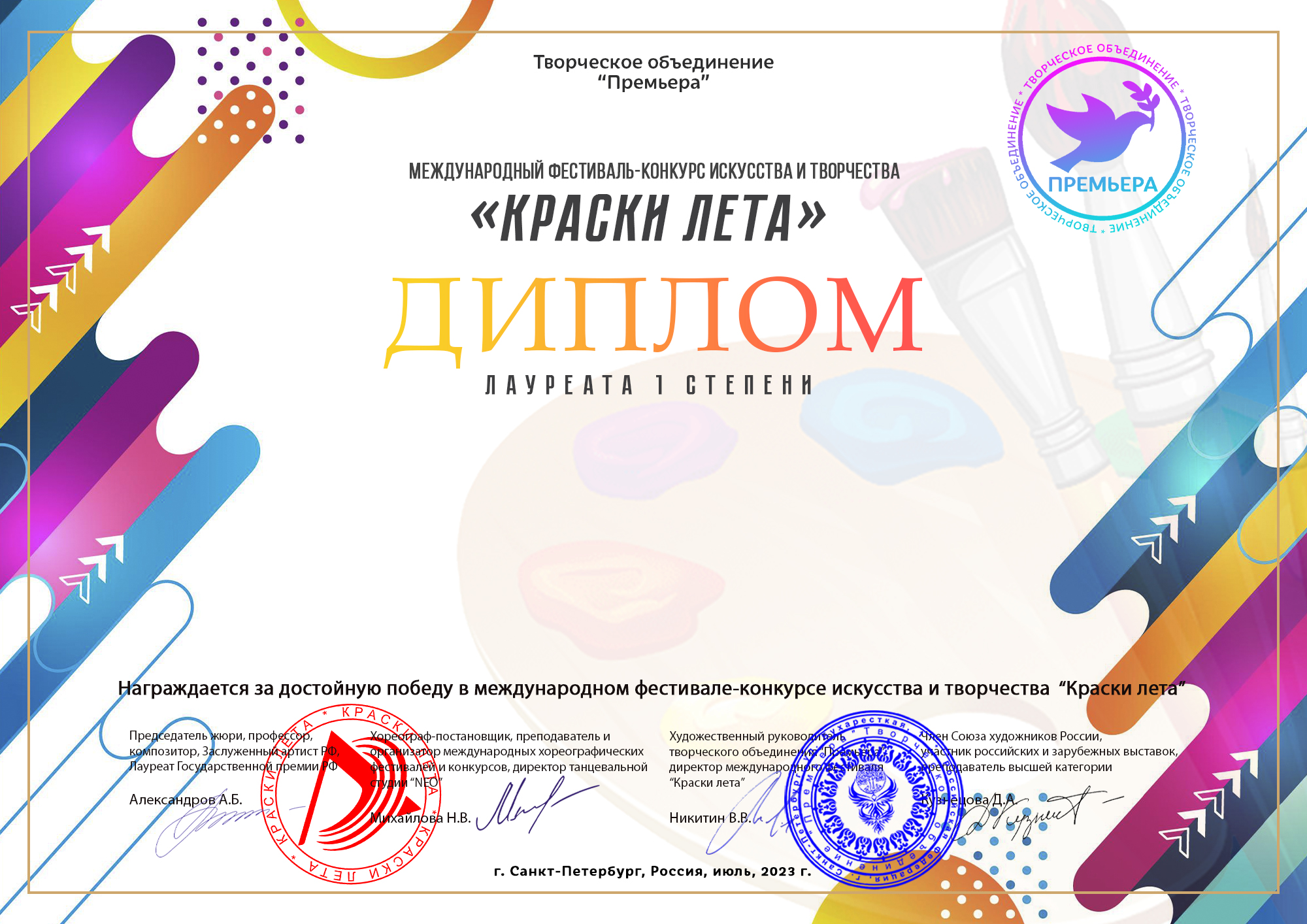   Наталья Малафеевская Васильевна формирование Традиционные рукоделия Уфтюги (МБУК и Т «НЭЦ Пожарище», Вологодская область)      Наставник: , ,      Номинация: Декоративно-прикладное искусство; категория: От 26-ти лет и более    Конкурсная работа: Традиционный женский костюм Уфтюги